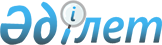 Об утверждении Правил взимания платы за проезд по платной автомобильной дороге общего пользования областного и районного значения Жамбылской области
					
			Утративший силу
			
			
		
					Постановление акимата Жамбылской области от 29 декабря 2014 года № 373. Зарегистрировано Департаментом юстиции Жамбылской области 6 февраля 2015 года № 2514. Утратило силу постановлением акимата Жамбылской области от 09 декабря 2015 года № 305      Сноска. Утратило силу постановлением акимата Жамбылской области от 09.12.2015 № 305.

      В соответствии с Законом Республики Казахстан от 17 июля 2001 года "Об автомобильных дорогах", Законом Республики Казахстан от 23 января 2001 года "О местном государственном управлении и самоуправлении в Республике Казахстан" и распоряжением Премьер-Министра Республики Казахстан от 12 декабря 2014 года №143-р "О мерах по реализации Закона Республики Казахстан от 29 сентября 2014 года "О внесении изменений и дополнений в некоторые законодательные акты Республики Казахстан по вопросам разграничения полномочий между уровнями государственного управления" акимат Жамбылской области ПОСТАНОВЛЯЕТ: 

      1. Утвердить прилагаемые Правила взимания платы за проезд по платной автомобильной дороге общего пользования областного и районного значения Жамбылской области.

      2. Коммунальному государственному учреждению "Управление строительства, пассажирского транспорта и автомобильных дорог акимата Жамбылской области" в установленном законодательством порядке обеспечить:

      1) государственную регистрацию настоящего постановления в органах юстиции;

      2) в течение десяти календарных дней после государственной регистрации настоящего постановления его направление на официальное опубликование в периодических печатных изданиях и в информационно-правовой системе "Әділет";

      3) размещение настоящего постановления на интернет-ресурсе акимата Жамбылской области. 

      3. Контроль за исполнением настоящего постановления возложить на первого заместителя акима области Орынбекова Б. 

      4. Настоящее постановление вступает в силу со дня государственной регистрации в органах юстиции и вводится в действие по истечении десяти календарных дней после дня его первого официального опубликования.

 Правила взимания платы за проезд по платной автомобильной дороге (участку) общего пользования областного и районного значения 1. Общие положения      1. Настоящие Правила взимания платы за проезд по платной автомобильной дороге (участку) областного и районного значения (далее – Правила) разработаны в соответствии со статьей 5 Закона Республики Казахстан от 17 июля 2001 года "Об автомобильных дорогах" (далее – Закон) и определяют порядок взимания платы за проезд по платной автомобильной дороге (участку) областного и районного значения.

      2. В настоящих Правилах используются следующие основные понятия:

      1) организатор платного движения – Национальный оператор по управлению автомобильными дорогами или концессионер;

      2) организация платного проезда – процесс взимания платы за проезд по платным автомобильным дорогам (участкам) с использованием современных способов оплаты, технических средств определения габаритов, массы автотранспортных средств;

      3) пункт взимания платы – пропускной пункт, расположенный на платной автомобильной дороге (участке), оборудованный техническими средствами, позволяющими контролировать и идентифицировать автотранспортные средства, и на котором пользователями автомобильной дороги областного и районного значения осуществляется плата за проезд;

      4) POS-терминал – электронно-механическое устройство, осуществляющее в автоматическом режиме прием наличных денег либо безналичных платежей с использованием платежных карточек в качестве оплаты за проезд;

      5) промежуточный рубеж – расположенные вдоль платной автомобильной дороги (участка) областного и районного значения технические средства, позволяющие идентифицировать и вести учет автотранспортных средств, в том числе въехавших на платную автомобильную дорогу (участок) в обход пунктов взимания платы;

      6) средства для дистанционной оплаты – техническое устройство, при использовании которого осуществляется автоматическая оплата за проезд по платной автомобильной дороге (участку) областного и районного значения при проезде автотранспортного средства через пункт взимания платы;

      7) пользователи автомобильными дорогами – физические и юридические лица, являющиеся участниками дорожного движения или осуществляющие иную деятельность в пределах полосы отвода автомобильных дорог областного и районного значения и придорожной полосы.

      Иные понятия и определения, используемые в настоящих Правилах, применяются в соответствии с законодательством Республики Казахстан.

 2. Порядок взимания платы за проезд по платным автомобильным дорогам (участкам)      3. Организация платного проезда автотранспортных средств осуществляется на пунктах взимания платы, располагаемых на въездах и выездах на платные автомобильные дороги (участки) областного и районного значения.

      4. Проезд по платной автомобильной дороге (участку) областного и районного значения осуществляется на основании договора пользователя автомобильной дороги (участка) Национальный оператор по управлению автомобильными дорогами или концессионером. Моментом заключения договора является момент пересечения пункта въезда на платную автомобильную дорогу (участок) областного и районного значения. Договор на пользование платными автомобильными дорогами (участками) между Национальный оператор по управлению автомобильными дорогами или концессионером и пользователями платными автомобильными дорогами (участками) областного и районного значения является публичным.

      5. Плата за проезд по платной автомобильной дороге (участку) областного и районного значения с пользователей автомобильных дорог взимается в порядке и по ставкам, определяемым уполномоченным государственным органом по автомобильным дорогам.

      6. Плата за проезд автотранспортных средств по платной автомобильной дороге (участку) областного и районного значения производится в национальной валюте Республики Казахстан.

      7. Организатору платного движения рекомендуется обеспечивать для пользователей платной автомобильной дороги (участка) областного и районного значения следующие способы оплаты за проезд:

      1) наличными деньгами, посредством внесения наличных денег в POS-терминал с выдачей сдачи и документа, подтверждающего факт оплаты;

      2) безналичным платежом, посредством платежной карточки через POS-терминал;

      3) предварительная оплата при помощи средств для дистанционной оплаты.

      8. Организатору платного движения рекомендуется перед въездом на платную автомобильную дорогу (участок) областного и районного значения размещает информационное табло с уведомлением о въезде на платную автомобильную дорогу (участок). На информационном табло также рекомендуется размещать следующую информацию:

      1) ставки платы за проезд по платной автомобильной дороге (участку);

      2) протяженность участка;

      3) возможные способы оплаты за проезд;

      4) перечень пользователей автомобильной дорогой, освобожденных от платы за ее пользование;

      5) другая полезная информация.

      9. Организатору платного движения рекомендуется иметь своих представителей на пунктах взимания платы, которые дают разъяснение пользователям по возникающим у них вопросам касательно порядка оплаты и проезда по платным автомобильным дорогам (участкам) областного и районного значения.

      10. Организация платного проезда автотранспортных средств по платным автомобильным дорогам (участкам) областного и районного значения рекомендуется обеспечивать организатором платного движения таким образом, чтобы на пункте взимания платы не образовывались дорожные заторы.

      11. Для оплаты за проезд по платным автомобильным дорогам (участкам) областного и районного значения при помощи средств для дистанционной оплаты пользователи платной автомобильной дорогой (участком) заблаговременно до проезда по платной дороге (участку) приобретают средство для дистанционной оплаты в местах их распространения и используют его в соответствии с инструкцией, прилагаемой к данным средствам.

      12. В случае если при проезде через пункт взимания у пользователя автомобильной дороги отсутствует возможность осуществления оплаты за проезд по платной автомобильной дороге (участку) областного и районного значения, счет для оплаты направляется организатором платного движения владельцу автотранспортного средства по месту регистрации автотранспортного средства.

      13. При проезде через пункты взимания платы и/или промежуточные рубежи организатору платного движения рекомендуется осуществлять регистрацию и сбор данных об автотранспортных средствах посредством идентифицирующего технического оборудования.

      Такими данными являются видеоизображение автотранспортного средства с фиксацией его регистрационного номерного знака, даты и времени проезда.

      14. Данные, указанные в пункте 12 настоящих Правил, являются подтверждением фактического пользования соответствующими пользователями платной автомобильной дорогой (участком) областного и районного значения и конфиденциальной информацией.

      Организатору платного движения рекомендуется ограничивать доступ к указанным данным третьих лиц, за исключением случаев, предусмотренных законодательством Республики Казахстан. Данные собираются и хранятся на серверном оборудовании организатора платного движения в течение одного года.

      15. В случае если автотранспортное средство въехало на платную автомобильную дорогу (участок) в обход пункта взимания платы, данные о таком транспортном средстве фиксируются на промежуточных рубежах и передаются на оборудование пункта взимания платы для определения размера платы и взимания платы при последующем выезде автотранспортного средства с платной автомобильной дороги (участка) областного и районного значения.

      16. В случае выезда автотранспортного средства с платной автомобильной дороги (участка) в обход пункта взимания платы, плата за проезд взимается с владельца автотранспортного средства в порядке, установленном в пункте 11 настоящих Правил.

      17. В случае проезда по платным автомобильным дорогам (участкам) областного и районного значения автотранспортного средства, буксирующего другое автотранспортное средство, плата взимается с обеих единиц автотранспорта.

      18. От платы за пользование платными автомобильными дорогами (участками) областного и районного значения, в том числе переданными в концессию, освобождаются:

      1) специальные автотранспортные средства при исполнении служебных обязанностей; организации скорой медицинской помощи; противопожарной службы; аварийно-спасательных служб; дорожно-патрульной службы; военной техники;

      2) автобусы, осуществляющие регулярные перевозки пассажиров и багажа в пригородных сообщениях и сообщениях, соединяющих населенные пункты, прилегающие к платной автомобильной дороге (участку): поселки, села с районными или областными центрами; автобусы районов, прилегающих к платной автомобильной дороге (участку), зарегистрированные в установленном порядке на территории указанной административно-территориальной единицы, для перемещения в пределах одного района;

      грузовые автотранспортные средства, колесные самоходные сельскохозяйственные, мелиоративные машины в пределах отрезков между ближайшими транспортными развязками для пересечения водных преград и железных дорог; легковые автомобили физических и юридических лиц районов, прилегающих к платной автомобильной дороге (участку), зарегистрированные в установленном порядке на территории указанной административно-территориальной единицы, для перемещения в пределах одного района.


					© 2012. РГП на ПХВ «Институт законодательства и правовой информации Республики Казахстан» Министерства юстиции Республики Казахстан
				
      Аким области

К. Кокрекбаев
Утвержден постановлением
акимата Жамбылской области
от "29" декабря 2014 года № 373